БАШҠОРТОСТАН  РЕСПУБЛИКАҺЫ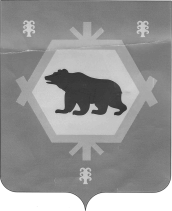 БӨРЙӘН РАЙОНЫ МУНИЦИПАЛЬ РАЙОНЫНЫҢ  ТИМЕР  АУЫЛ СОВЕТЫ  АУЫЛ  БИЛӘМӘҺЕ  СОВЕТЫ СОВЕТ СЕЛЬСКОГО ПОСЕЛЕНИЯ  ТИМИРОВСКИЙ СЕЛЬСОВЕТ МУНИЦИПАЛЬНОГО РАЙОНА БУРЗЯНСКИЙ  РАЙОНРЕСПУБЛИКИ  БАШКОРТОСТАН    КАРАР                                                                         РЕШЕНИЕ «04» апрель 2017 йыл                        № 27-15-92                            «04» апреля 2017  года    В целях привлечения особого внимания общества к проблемам восстановления, приумножения лесных богатств нашей республики и в рамках Года экологии  в 2017 году проводятся акции «Всероссийский день посадки леса», «Живи, Лес!», «Лес Победы».  В связи с этим Совет сельского поселения решил:      1.Поддержать проведение акций и принять активное участие в мероприятиях по посадке леса, по очистке территорий парков, памятников.     2. Ответственность за проведение мероприятий возлагается на главу сельского поселения.Глава сельского поселения                            Р.К.Арслангужина